СвиноводствоБальников, А. Оценка мясности с уравнениями регрессии / А. Бальников // Животноводство России. - 2014. - № 8. - С. 21-22.Для дальнейшего увеличения производства свинины необходимо не только улучшать условия выращивания животных, но и разрабатывать новые селекционные программы. Они должны быть направлены на совершенствование пород, создание типов, линий, помесей, гибридов и на получение свиней с высоким содержанием мяса в тушах при сохранении его качественных показателей.Клоуз, Б. Тридцать поросят от свиноматки в год? Это реально / Б. Клоуз // Животноводство России. - 2014. - № 10. - С. 29-30.Хорошо упитанная свиноматка с большим количеством здоровых поросят, которые достигают высокой отъемной массы, - мечта каждого производителя. Для ее осуществления необходимо создать комфортные условия содержания животных, организовать правильное кормление и менеджмент.Соколов Н. Селекционная работа в свиноводстве / Н. Соколов, Д. Карманов // Животноводство России. - 2014. - № 10. - С. 25-26. - 2 табл., 2 рис.Кормление и содержание свинейБордуне, А. Помогут хелаты / А. Бордуне // Животноводство России. - 2014. - № 11. - С. 10-12. - 5 табл., 4 рис.Известно, что выбраковка свиноматок и падеж молодняка, наносят ощутимый экономический ущерб хозяйствам. Одна из причин - дефицит минеральных веществ в организме свиней. Вот почему важно использовать в рационах минеральные комплексы, позволяющие увеличить продуктивность животных и улучшить качество получаемой продукции.Булавин, С. А. Скармливание пророщенного зерна свиньям в промышленных условиях / С. А. Булавин, Ю. В. Саенко // Кормопроизводство. - 2014. - № 8. - С. 37-39.В статье рассмотрена технология подготовки к скармливанию пророщенного зерна. Сушка зерна проводится с использованием вторичных источников теплоты. Машины, входящие в состав технологической линии, обеспечивают процесс добавления зерна в комбикорм. Представлены результаты опытов по определению химического состава пророщенного зерна.Естественный биостимулятор Гамавит для повышения воспроизводительной способности, скорости роста, откормочной и мясной продуктивности свиней / А. В. Деева [и др.] // Ветеринария. - 2014. - № 10. - С. 43-48.Гамавит - естественный биостимулятор с широкими клиническими возможностями, благодаря комплексному и сложному составу и нескольким механизмам действия работает не только как иммуномодулятор, но и как биогенный стимулятор, оптимизирует метаболизм (усиливает прирост массы тела), является адаптогеном (повышает устойчивость организма к стрессам), гемостимулятором (стимулирует эритропооз, нормализует формулу крови), антиоксидантом, детоксикантом, активизирует воспроизводство.Казакова, Н. В. БМВД в кормлении лактирующих коров и откармливании свиней / Н. В. Казакова, М. Г. Волынкина // Аграрная наука. - 2014. - № 10. - С. 24-25.Выявлена зоотехническая и экономическая эффективность использования БВМД в кормлении лактирующих коров и свиней на откорме.Клоуз, Б. "Хороший хряк половины стада стоит" : [о содержании и кормлении хряков] / Б. Клоуз // Животноводство России. - 2014. - № 9. - С. 38-40.Мошкутело, И. Кормление маточного стада / И. Мошкутело // Животноводство России. - 2014. - № 11. - С. 15-17. - 4 табл.Интенсификация свиноводства в условиях индустриального производства с усиленной селекцией животных на мясность зависит от генетической предрасположенности проявлять свой потенциал, системы кормления, отвечающей физиологическим потребностям в фазу воспроизводства потомства, интенсивного роста молодняка и т.д. Однако реализация этих основополагающих факторов не всегда соответствует генетическим возможностям свиноматок и современной парадигме производства.Околышев, С. В уходе за свиноматками нет мелочей / С. Околышев // Животноводство России. - 2014. - № 10. - С. 33-34.Выкармливание поросят, особенно в первые десять дней после опороса, - наиболее тяжелый период продуктивной жизни свиноматок. В их организме одновременно протекают напряженные физиологические процессы - максимальное развитие молочных желез, подготовка к очередной беременности, существенная перестройка функций органов размножения.Кормление и содержание поросятБабушкин, В. А. Этологические особенности поросят, выращенных с использованием нетрадиционных кормов / В. А. Бабушкин, А. Н. Негреева, Е. В. Юрьева // Достижения науки и техники АПК. - 2014. - № 7. - С. 40-41. - табл., рис.Представлены результаты изучения влияния кормления сухими яблочными выжимками на этологические особенности поросят в подсосный и послеотъемный период.Бальников, А. А. Морфологический состав туш и топография жироотложения у молодняка свиней различных генотипов / А. А. Бальников // Аграрная наука. - 2014. - № 8. - С. 23-25. - 4 табл.Использование хряков дюрок и ландрас немецкой селекции целесообразно для получения помесей с высокими мясными качествами, содержанием сала (13,9-16,8%) при сравнении с аналогичными показателями сверстников породы йоркшир.Влияние нанокомпозита серебра на продуктивность поросят, состав и активность их кишечной микрофлоры / Д. Д. Гомбоев [и др.] // Достижения науки и техники АПК. - 2014. - № 9. - С. 52-54. - 3 табл.Авторами изучена эффективность применения одного из препаратов наносеребра - арговита (соединение наносеребра с поливинилпирролидоном) в качестве терапевтического средства и особенности его действия на кишечную микрофлору поросят.Лаврентьев, А. Ю. Ферменты в комбикормах молодняка свиней / А. Ю. Лаврентьев, Д. Ю. Смирнов // Аграрная наука. - 2014. - № 8. - С. 26-27.В статье приводятся данные по влиянию ферментных препаратов на мясную продуктивность свиней. При этом выявлено их положительное действие на убойный выход, морфологический состав мяса, площадь мышечного глазка, толщину шпика, массы задней трети полутуши и длину полутуши.Фетисов, В. Лизин сульфат: незаменим, эффективен, питателен : [использование L-лизин сульфата в рационе поросят] / В. Фетисов // Животноводство России. - 2014. - № 9. - С. 42-443.Составитель: Л.М. Бабанина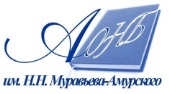 Государственное бюджетное учреждение культуры«Амурская областная научная библиотека имени Н.Н. Муравьева-Амурского